RAZVIJANJE SAMOSTOJNOSTI: SREDA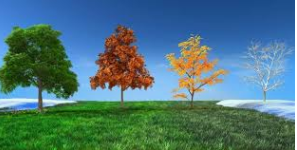 1. DAN, MESEC, LETNI ČAS, LETO: Ustno povej:kateri je dan v tednu; kateri je mesec v letu; kateri letni čas je trenutno;2. MISELNA in FIZIČNA TELOVADBA: 'KAKO TI JE IME'Napiši imena družinskih članov in opravi dejavnost, navedeno za vsako črko. Če zmoreš vsako dejavnost naredi dvakrat. Za popestritev lahko vključiš še imena hišnih ljubljenčkov. Primer: če je tvojemu dedku ime Anton: poskok na mestu 10x (desetkrat)Primer: če je tvoji babici ime Fanika: 10 trebušnjakov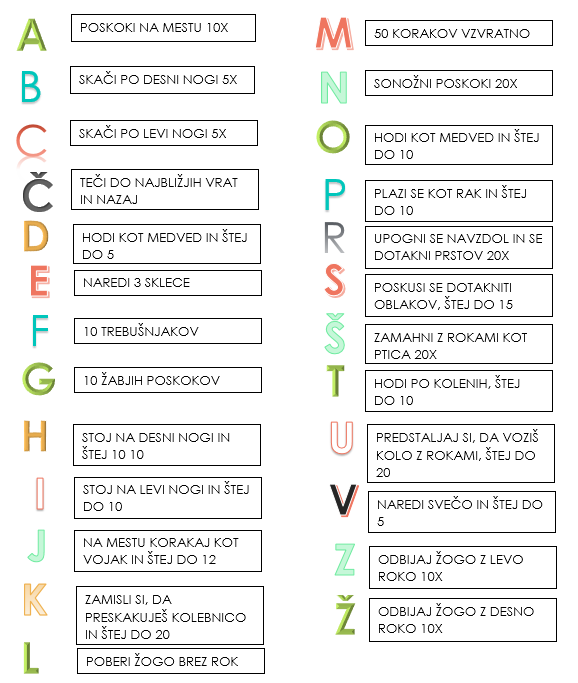 3. ŠOLSKO DELO: OSEBNA UREJENOST – NEGA OBRAZA – OBRAZ (ČUTILA) KOŽA (TIP) – KOŽA KOT ČUTILOPreberiNEGA KOŽE NA OBRAZUMlada otroška koža potrebuje posebno nego. Zjutraj in zvečer si umijemo obraz s toplo tekočo vodo. Ne uporabljamo navadnega mila, temveč uporabljamo blage čistilne izdelke, namenjene otroški koži. Po umivanju obraz do suhega obrišemo in po potrebi namažemo z blago kremo. 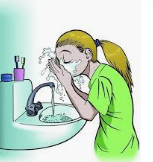 Pomembno je tudi, da omejimo trajanje kopanja v kopalni kadi (banji). Vroča voda in dolge kopeli odstranijo potrebne maščobe iz kože, zato lahko naša koža postane suha. Pazimo tudi, da je voda topla in ne vroča!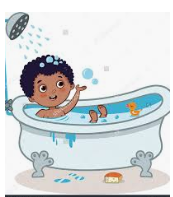 Pazimo tudi, da kožo zaščitimo pred škodljivimi sončnimi (UV) žarki! Poleti omejimo izpostavljenost soncu in se s primernimi oblačili in pokrivali zaščitimo pred soncem. Izogibamo se soncu med 10. in 16. uro, ko so sončni žarki najmočnejši. Kožo (še posebej na obrazu) namažemo z ustreznim izdelkom za zaščito pred soncem, ki ima visok zaščitni faktor.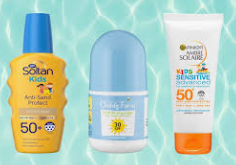 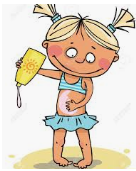 4. DOMAČA NALOGA Postavi se pred ogledalo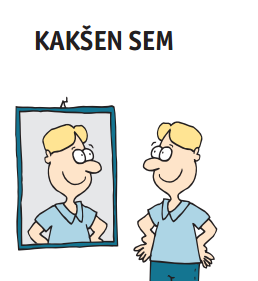 Zanima me, kako ti dojemaš (vidiš) svoj obraz. Postavi se pred ogledalo in si dobro oglej svoj obraz (oči, ušesa, nos, svojo kožo, jezik …).Nariši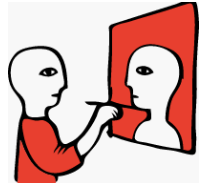 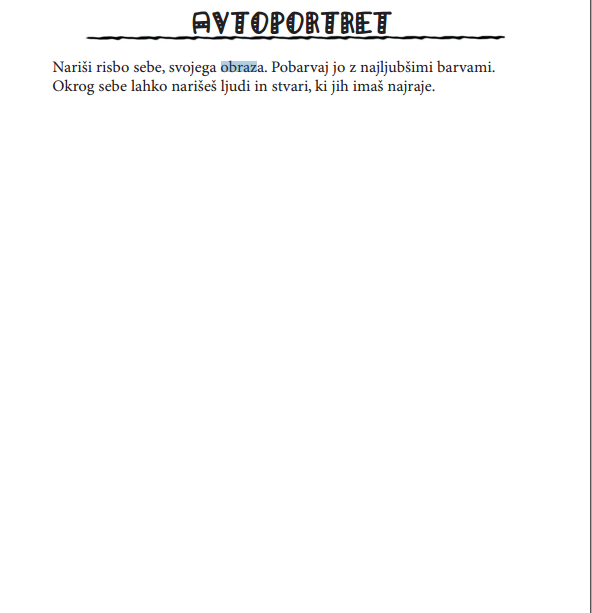 Sedaj pa nariši risbo sebe, svojega obraza – temu rečemo AVTOPORTRET, ker rišemo samega sebe. Ne pozabi narisati vseh čutil, ki smo jih spoznali:oči (vid)nos (voh) ušesa (sluh)jezik (okus)koža (tip)5. PRED SPANJEMZvečer zapiši nekaj povedi dogodku ali kakšni stvari, ki se je zgodila v tem dnevu. Starši ti naj pomagajo pri zapisu datuma.  VPIŠI IMENA DRUŽINSKIH ČLANOVobe babici:oba dedka:mamica: očka: sestre:bratje:hišni ljubljenčki: 